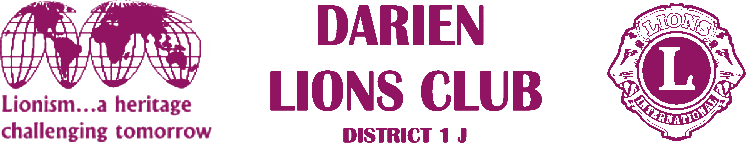 1702 Plainfield Road • Darien, Illinois 60561www.darienlions.org ++ www.Facebook.com/DLCILDLC Board Meeting Agenda – Dec 12, 2019 – House of Hiatt2019-2020PresidentAndrew BrunsenVice PresidentJohn PearsonSecretary-Corres.Randy PorzelTreasurerMike FalcoSecretary-FinancialEd O’ConnorCommittee LiaisonBrian DahowskiPublicitySteve WernekeActivitiesDon CozzolinoMembershipSteve HiattTail TwisterGreg RuffoloRyan WalheimLion TamerKevin LitwinPast PresidentKen KohnkeCall to order 7pm – Lion President Andrew Brunsen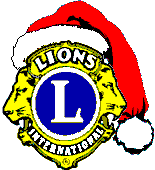 Pledge of AllegianceCommittee ReportsCandy Day – Lion Bill O’MalleyCandy Day Business – Lion John PearsonBig Raffle – Lion Dave SmetakBowling – Lion Doug BarnesNon-Smoker – Lion Jake McConnelPancake Breakfast – Lion Kerry SpitznagleBlood Drive – Lion Steve WerneckeConvention – Lion Doug BarnesMembership Report – Lion Steve HiattSecretary (Financial) Report – Lion Ed O’ConnerReview dues collections, how many unpaidSecretary Report – Lion Randy PorzelNovember 14, 2019 Board Meeting - ApprovalNovember 21, 2019 Business Meeting - ReviewDecember 6, 2019 Christmas Dinner - ReviewTreasurer Report – Lion Mike FalcoNovember 2019 for approvalPresident’s Report / CorrespondenceContacting deceased Lions familiesScreenagersUnfinished BusinessParticipation Point System VoteNew BusinessChanges to awards criteriaLions Club Credit CardComing EventsFood Basket packing 12-12-2019 and delivery 12-14-2019Business Meeting @ Carriage Greens 12-19-2019 Vest NightBoard Meeting @ House of Dahowski (?????) 1-9-20191J Bowling @ 1-19-2019Non-Smoker @ DSRC 1-24-2019Board CommentsJohn PearsonRandy PorzelMike FalcoEd O’ConnorBrian DahowskiSteve WernekeDon CozzolinoSteve HiattGreg RuffoloRyan WahlheimKevin LitwinKen KohnkeAdjourn